SR-25.4.- 8.LEKCIJA- RALF LEBT IN BONNDRAGA DJECO,BUDITE MI VRIJEDNI KAO ŠTO STE I NA SATU I SVE ĆE BITI OK.VAŠA LEHRERIN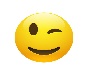 1.Riješiti radnu bilježnicu str.61.-3. zadatak(pomoć je str  62. u udžbeniku)2.Riješiti zd. 7 u. udžbeniku str.63 i zadatak 9.na istoj strani napisati ispravno u bilježnicuOBAVIJEST: DO KRAJA 4. MJ. DOBIT ĆETE SVI PO 1 OCJENU IZ AKTIVNOSTI A KRITERIJI SU U 2.DOKUMENTU U PRILOGU NA WEB STRANICIBILJEŽNICU  I RADNU BILJEŽNICU POSLIKATI  DO PETKA 25.4. I POSLATI NA MOJ MAILTO JE SVE ZA DANAS OD MENE.VELIKI POZDRAV!LEHRERIN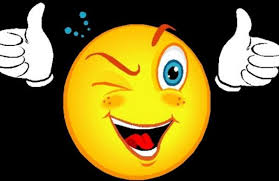 